Вентилятор для небольших помещений ECA 9-5 VZКомплект поставки: 1 штукАссортимент: 
Номер артикула: 080049Изготовитель: MAICO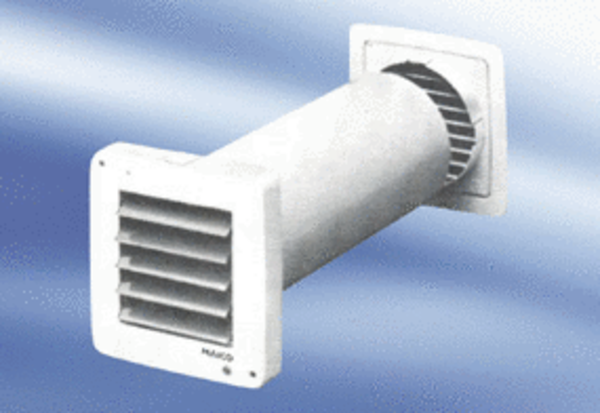 